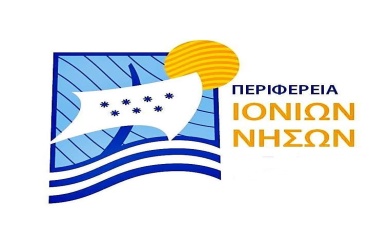 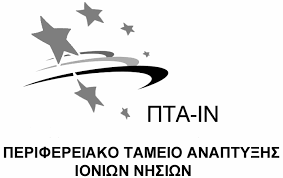 ΕΝΤΥΠΟ ΕΚΔΗΛΩΣΗΣ ΕΝΔΙΑΦΕΡΟΝΤΟΣ – ΦΟΡΜΑ ΣΥΜΜΕΤΟΧΗΣΔιεθνής Έκθεση ΕΞΠΟΤΡΟΦ 2022,4-6 Φεβρουαρίου 2022, MEC Παιανίας, ΑθήναΣΤΟΙΧΕΙΑ ΕΚΘΕΤΗΕπωνυμία:Δραστηριότητα:Διεύθυνση:Πόλη:	Τ.Κ.:Α.Φ.Μ.:	Δ.Ο.Υ.:Τηλέφωνο:	FAX:E-mail:Web site:Υπεύθυνος:Κινητό:ΠΡΟΪΟΝΤΑ ΕΠΙΧΕΙΡΗΣΗΣΗμερομηνία: .……/ ……/ 2021(Σφραγίδα – Υπογραφή)